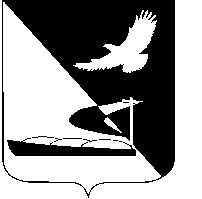 АДМИНИСТРАЦИЯ МУНИЦИПАЛЬНОГО ОБРАЗОВАНИЯ«АХТУБИНСКИЙ РАЙОН»ПОСТАНОВЛЕНИЕ20.01.2020      					                                       № 34О назначении и проведении публичных слушаний по проекту Генерального плана и Правил землепользования и застройки муниципального образования «Село Болхуны» Ахтубинского района Астраханской областиВ соответствии со ст.ст. 5.1, 24, 28 Градостроительного кодекса Российской Федерации, ст. 28 Федерального закона от 06.10.2003 № 131-ФЗ «Об общих принципах организации местного самоуправления в Российской Федерации», постановлением администрации МО «Ахтубинский район»                       от 18.10.2019 № 731, Уставом МО «Ахтубинский район» администрация                  МО «Ахтубинский район»ПОСТАНОВЛЯЕТ:1. Назначить проведение публичных слушаний по проекту Генерального плана муниципального образования «Село Болхуны» Ахтубинского района Астраханской области (далее - Проект) на 26 февраля 2020 г. в 11:00 часов в здании администрации МО «Село Болхуны», расположенной по адресу: Астраханская область, Ахтубинский район, село Болхуны, ул. Ленина, 13.2. Возложить на отдел архитектуры и строительства администрации                  МО «Ахтубинский район» организацию работы по подготовке и проведению публичных слушаний по Проекту.3. Организовать экспозицию демонстрационных материалов Проекта                  в сети Интернет на сайте администрации МО «Ахтубинский район»               http://adm-ahtuba.ru, на сайте администрации МО «Село Болхуны» http://mo.astrobl.ru/selobolhuny.4. Замечания и предложения по Проекту могут быть представлены заинтересованными лицами в письменной форме в каб. 34 администрации                МО «Ахтубинский район» с 22 января 2020 г. в рабочие дни с 8:00 до 12:00,                с 13:00 до 17:00, телефон - 8(85141) 4-04-45. Прием предложений и замечаний производится до 12:00 25 февраля 2020 г. 5. Главе администрации МО «Село Болхуны» обнародовать данное постановление на информационном стенде администрации МО «Село Болхуны», в сети Интернет на официальном сайте администрации МО «Село Болхуны» http://mo.astrobl.ru/selobolhuny.6. МКУ «УХТО МО «Ахтубинский район» обеспечить размещение настоящего постановления в сети Интернет на официальном сайте администрации МО «Ахтубинский район» в разделе «Документы» подразделе «Документы Администрации» подразделе «Официальные документы».7. Контроль за исполнением настоящего постановления оставляю за собой.Глава муниципального образования                               	          А.А. Кириллов